          22 июня 2021 года в районе Алтай тренеры филиала Академии государственного управления при Президенте РК по Восточно - Казахстанской области с применением активных форм обучения, кейсовых технологий и проведением деловых игр провели обучающий семинар на тему «Правовые основы избирательного процесса и организация работы избирательных комиссий на выборах акимов городов районного значения, сел, поселков, сельских округов Республики Казахстан» для членов территориальной избирательной комиссии и секретарей участковых избирательных комиссий района Алтай.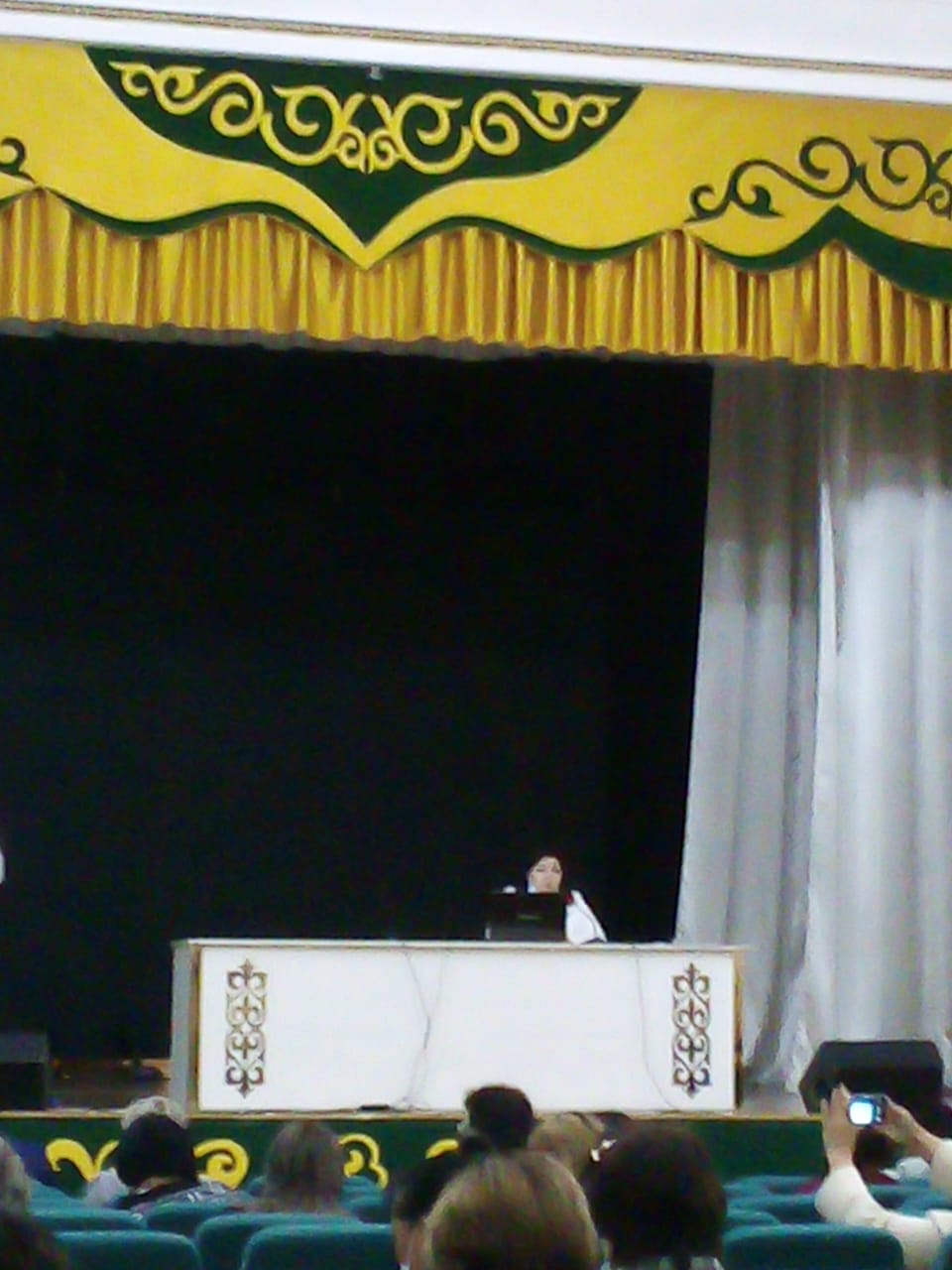 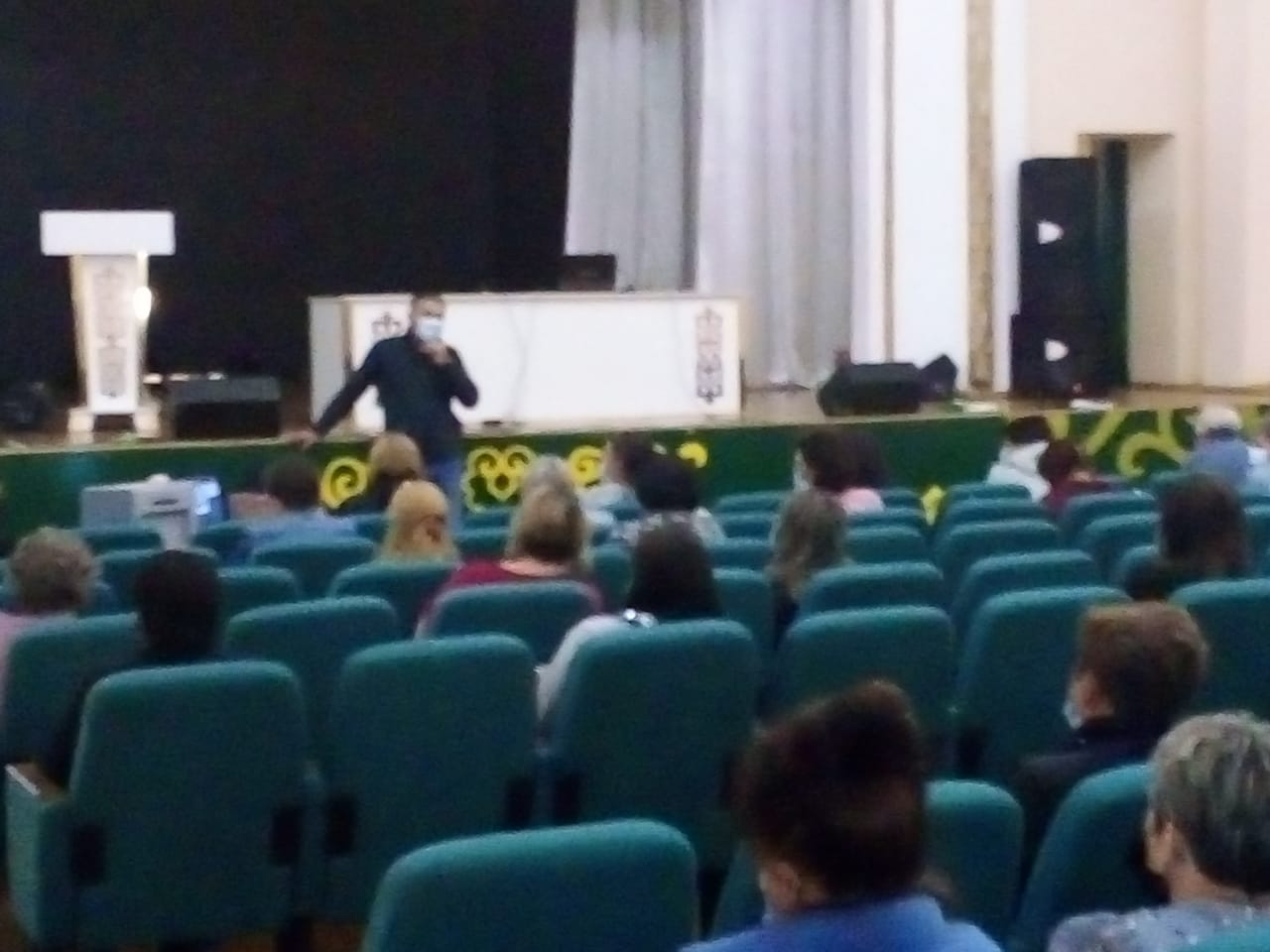 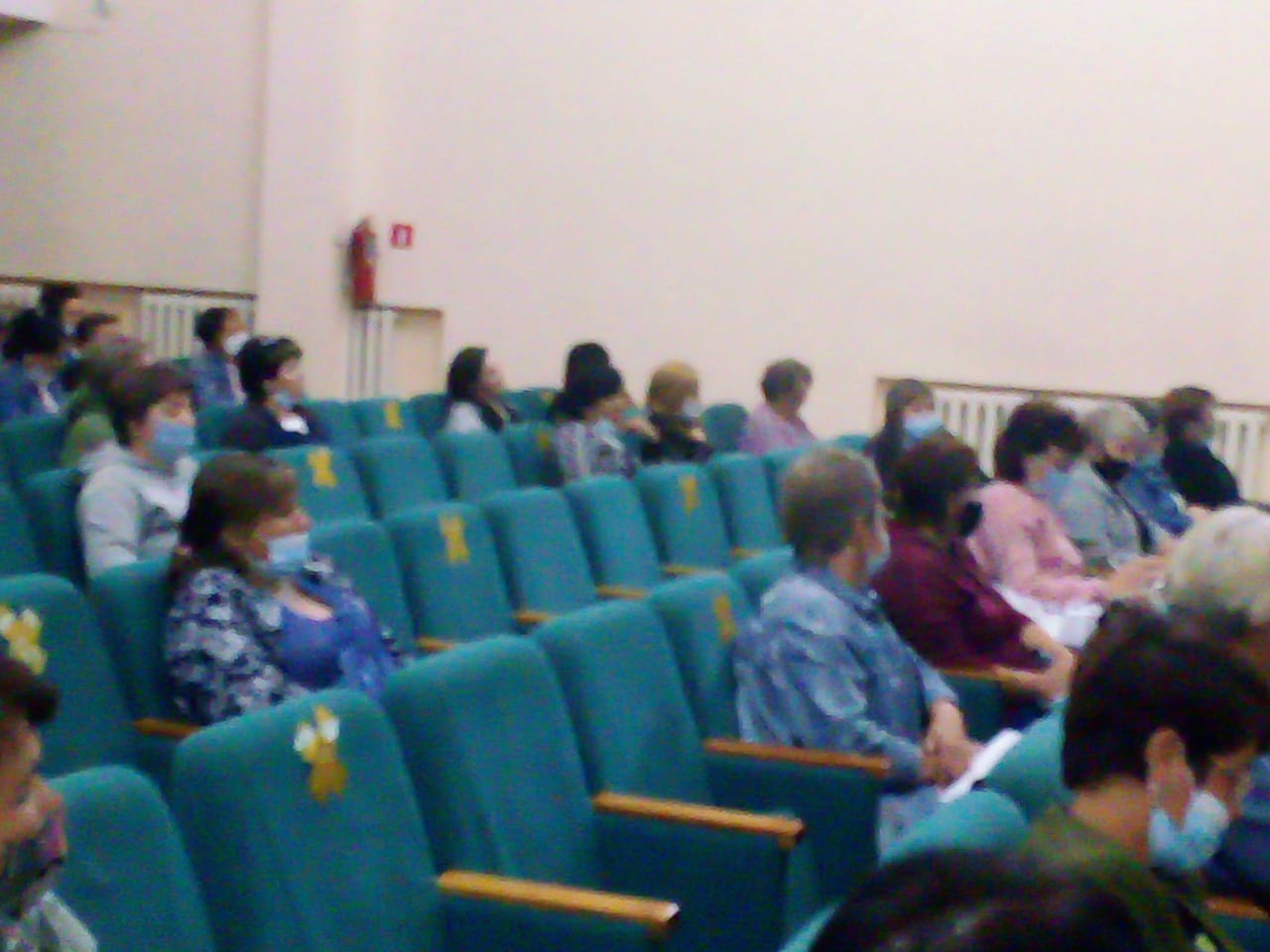 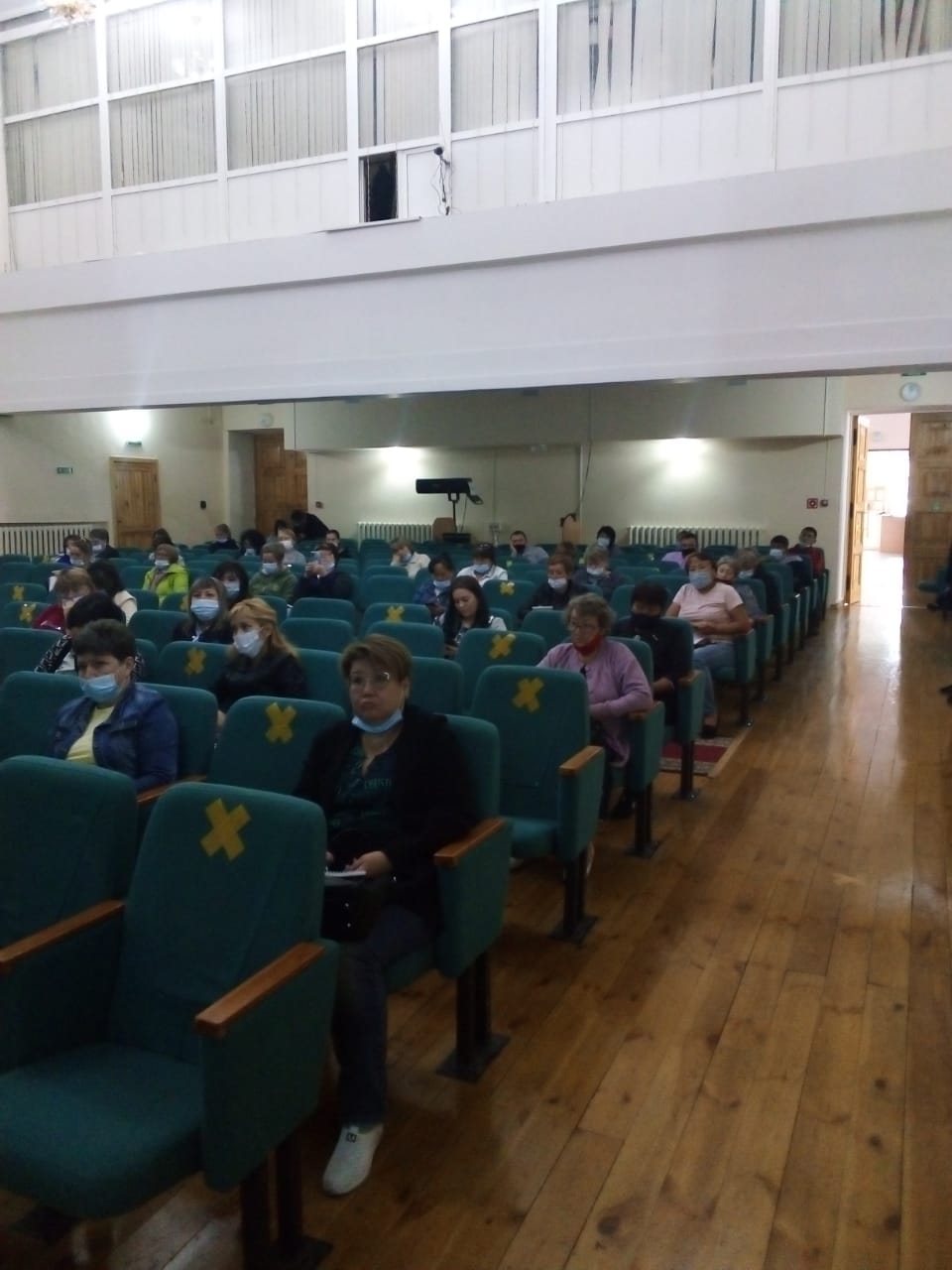 